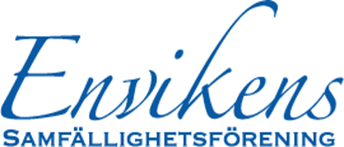                                                        AdressändringMeddela adressändring så att vi kan hålla adressregistret aktuellt och skicka faktura, kallelse Till föreningsstämma och övrig information till rätt adress.Anmälan avser:	Fastighet på väg nr:………………………Tomt nr:……………		Fastighetsbeteckning:…………………………………………...Ägare 1:		…………………………………………………………………..Ägare 2:		…………………………………………………………………..Nuvarande adress:	…………………………………………………………………..		…………………………………………………………………..Ny adress:		…………………………………………………………………..		…………………………………………………………………..Telefon:		Hem:………………………..Mobil:……………………………e-post:		…………………………………………………………………..Övrigt:		…………………………………………………………………..		…………………………………………………………………..		…………………………………………………………………..Maila adressändringen till: info@enviken.net